PUBLIC NOTICE POSTING REQUEST TO OFFICE OF TOWN CLERK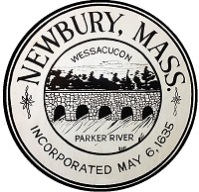 Fax: 978-572-1228Email:townclerk@townofnewbury.orgBOARD/COMMITTEE/ORGANIZATION: Finance Committee	 X MEETING 			□PUBLIC HEARING 	    DAY of WEEK/DATE: Tue January 3, 2023,	 	TIME (AM/PM): 7:00pmLocation: TOWN OFFICES: 2nd Floor Hearing RoomNOTICE OF MEETINGAGENDARoll call to establish quorumPublic Comment: To receive oral communications from members of the public. Members of the public may address the Finance Committee for up to 3 minutes, longer with the permission of the Chair. The Finance Committee will not engage in discussion on topics raised during public comment but may choose to add the topic to a future agenda. This agenda segment will be limited to 15 minutes unless the time is extended at the discretion of the Chair.Review & approve meeting minutes from November 15, 2022 – draft belowTown Administrator’s report Old BusinessNew BusinessNext meetings – Tue Feb 7, 2023AdjournNote: The matters listed above are those reasonably anticipated by the Chair to be discussed at the meeting.  This Agenda may be updated or revised after initial posting.  Not all items listed may in fact be discussed, and other items not listed may be brought up for discussion to the extent permitted by law.SUBMITTED BY (Name & Title):  Erica Coles Jacobsen, Finance Committee ChairAll meeting notices must be filed and time stamped in the town clerk’s office and posted on the municipal bulletin board 48 hours prior to the meeting in accordance with MGL Ch. 30A, § 18-25. This may not include Saturdays, Sundays or legal holidays. Newbury Municipal Offices are open Monday, Wednesday, Thursday 8am-4pm and Tuesday from 8am-7pm, closed Fridays. Faxed or Emailed postings must reach the Clerk’s office during business hours 48 hours prior to the meeting.MEETING NOTICES WILL ALSO BE POSTED ON THE TOWN WEBSITE www.townofnewbury.orgTown of Newbury - Finance Committee MeetingTuesday, 15 November 2022, 7:00 PM Town Offices, 2nd Floor Meeting RoomDRAFT Meeting MinutesMembers present:  Erica Jacobsen (chair), Tom Howard, Joe Ali, Gene Case, Frank Visconti, Marshall Jespersen (vice chair) and Susan Noyes.  In attendance:  John Lucey, Police ChiefErica Jacobsen called the meeting to order at 7:01 PM, a quorum was established and the meeting participation.The Town Administrator was not at the meeting and therefore we had no report from her.A motion was made by Tom Howard and seconded by Frank Visconti to approve the draft minutes of the meetings from the 12th of July, the 13th of September and the 4th of October.  The vote was unanimous in favor of accepting the minutes as submitted.Chief Lucey appeared before the board and presented a proposal to purchase a drone to aid in the policing of the shellfish flats, he is going to be the new shell fish warden after he retires as Police Chief.  The Chief went into great detail as to how this would save money for the town and would be available for other tasks for our police and fire departments.  The unit has a cost of $7,500.00, that amount to be transferred from the reserve fund to the Shellfish Constable Expenses which appropriation currently has a balance of $2,585.00A motion was made by Tom Howard and seconded by Gene Case and passed unanimously.In the opinion of the Chair we will not need a meeting in December.  Our next scheduled meeting will be the 3rd of January 2023.There being no other business before the committee a motion was made by Tom Howard and seconded Gene Case to adjourn at 7:28.	